                                                                                                           Wrocław,  31.08.2023 r.Rada Dyscypliny Naukowej Architektura i UrbanistykaPolitechniki Wrocławskiejzawiadamia, że 13 września 2023 roku o godz. 10.00 w trybie zdalnym, w sali 24 Bud. E-1 Wydziału Architektury Politechniki Wrocławskiej, ul. B. Prusa 53/55 we Wrocławiu, odbędzie się publiczna obrona rozprawy doktorskiej:Pani mgr Aleksandry Główczyńskiejpt.: „Modele tworzenia przestrzeni turystycznej i rola planowania przestrzennego w tworzeniu produktów turystycznych Dolnego Śląska w latach 1989-2019”.Promotor:                                                                   Dr hab. inż. arch. Magdalena Belof, prof. uczelniPolitechnika Wrocławska                                           Wydział Architektury       Recenzenci: Prof. dr hab. inż. arch. Robert MasztalskiPolitechnika BydgoskaWydział Budownictwa, Architektury i Inżynierii ŚrodowiskaDr hab. Jacek PotockiUniwersytet Ekonomiczny we WrocławiuWydział ZarządzaniaOsoby zainteresowane obroną mogą wziąć w niej udział wykorzystując podany niżej link:https://pwr-edu.zoom.us/j/92697284636?pwd=V3FwZXBROGhMVEpEZnJZZnB2cVNwdz09

Identyfikator spotkania: 926 9728 4636
Kod dostępu: Tu7uXBZainteresowani mogą zapoznać się z treścią rozprawy doktorskiej w Bibliotece Głównej Politechniki Wrocławskiej, Wybrzeże Wyspiańskiego 27 oraz ze streszczeniem i recenzjami na stronie internetowej Wydziału Architektury Politechniki Wrocławskiej. 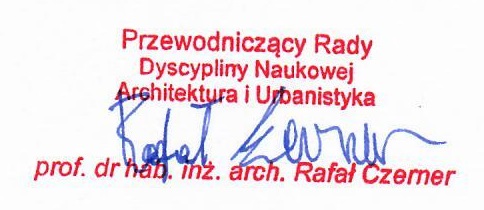 